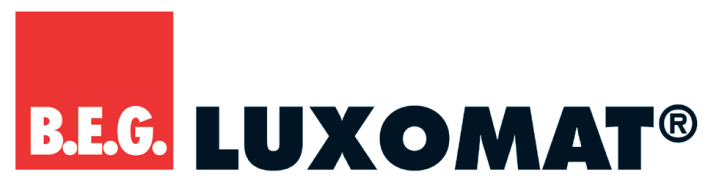 Decken-Präsenzmelder mit TageslichtauswertungLUXOMAT® PD4-M-DAA4GALLGEMEIN:Flexible DALI-Kompaktlösung speziell für Konferenz-, Schulungs- und KlassenräumeHochsensibler Präsenzmelder mit der Fähigkeit bis zu 64 DALI-EVG automatisch zu adressieren und segmentiert über 4 Gruppen zu steuernSchnelle Inbetriebnahme- und Wartungsprozesse über Smartphone/Tablet App (Android, iOS) - Kein PC-Tool notwendig3 Lichtzonen: A für die Hauptbeleuchtung mit segmentierter Konstantlichtregelung über 3 DALI-Gruppen undOffset-Steuerung, B für Pult- oder Tafelbeleuchtung über separate DALI-Gruppe, C für Pult- oder TafelbeleuchtungLeistungsstarkes Schaltrelais mit verschiedenen Betriebsarten, wie z.B. Cutoff-Funktion für DALI-EVG, HKL, TafelbeleuchtungManuelles Schalten und Dimmen über konventionelle Taster möglichErweiterung des Erfassungsbereiches mit Slave-Geräten möglichVoller Funktionsumfang ist nur mit B.E.G. IR-RC-Adapter und einem Smartphone oder Tablet (Android, iOS) aktivierbarTechnische DatenEinstellungen über Smartphone oder Tablet mit App und IR-RC-AdapterNetzspannung: 110-240 VAC, 50/60 HzErfassungsbereich: kreisförmig, 360°Schutzgrad: IP20 / Klasse II / CE Abmessungen DE (ca.): Ø 117 x H 100 mm Montage-Bohrung in der Decke: Ø 100 mm Abmessungen AP (ca.): Ø 124 x H 85 mmGehäuse aus hochwertigem UV-beständigen PolycarbonatUmgebungstemperatur: -25°C – +50°CDALI Steuerung:DALI-Anschluss mit Masterfunktion: 1-64 DALI-EVG, max. 150 mAZeiteinstellung: 1 min - 150 min (Lichtzonen)Helligkeitswert: 100 - 1000 LuxRelais (potentialfrei NO):Schaltleistung: 2300 W, cosφ=1; 1150 VA, cosφ=0,5Zeiteinstellung: 5 - 120 min (HKL)Geltende Normen: EN 60669-1, EN 60669-2-1, CE-KonformitätserklärungPD4-M-DAA4G-DEweißDeckeneinbau92591	IP20 Klasse IIPD4-M-DAA4G-APweißAufputz92743	IP20 Klasse IIErfassungsbereich 360° (T=18°C)Erfassungsbereich 360° (T=18°C)Erfassungsbereich 360° (T=18°C)Erfassungsbereich 360° (T=18°C)Montagehöhe(indikativ)Sitzende TätigkeitenQuer zum Melder gehen (tangential)Frontal auf den Melder zugehen (radial)2,50 m6,40 m24,0 m8,0 mOptionales Zubehör für PD4-M-DAA4GPD4-S-DAA4G-DE-	weiß92721PD4-S-DAA4G-AP-	weiß92759IR-RC-Adapter-	schwarz92726